SERVIÇO PÚBLICO FEDERAL MINISTÉRIO DA EDUCAÇÃO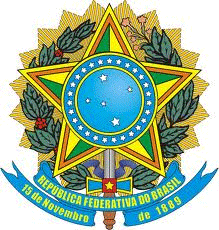 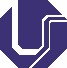 UNIVERSIDADE FEDERAL DE UBERLÂNDIA INSTITUTO DE ARTESPROGRAMA DE PÓS-GRADUAÇÃO EM ARTES CÊNICASREQUERIMENTO PEDIDO DE CO-ORIENTAÇÃOUberlândia,	de _	de	. Ao Colegiado do Programa de Pós-Graduação em Artes Cênicas.Prezados Senhores,Venho, por meio deste, solicitar a aprovação do(a) Professor(a) 	para atuar como meu Co-orientador (a) pelos motivos que destaco abaixo:  		Atenciosamente,Aluno(a):			 Matrícula:			 Assinatura: 		Concordância do(a) orientador(a):Prof.(a):		 Assinatura:  		Concordância do(a) Co-orientador(a):Prof.(a):		 Assinatura:  		